28 декабря 2018 года, в Новосильском ЦДК, прошло ежегодное новогоднее мероприятие «Елка Главы района».Участниками праздника стали  60 обучающихся общеобразовательных учреждений района: это дети, отличившиеся в учебе, творчестве, спорте, дети из многодетных семей и семей, находящихся в трудной жизненной ситуации.Участники праздника  посмотрели спектакль «Буратино», а возле новогодней елки  - интермедию с участием Деда Мороза, Снегурочки, поросенка и других сказочных персонажей. Ребята водили хоровод, участвовали в различных новогодних конкурсах,  рассказывали стихи.По традиции «Елка Главы района» завершилась вручением сладких подарков и призов  за лучший новогодний костюм.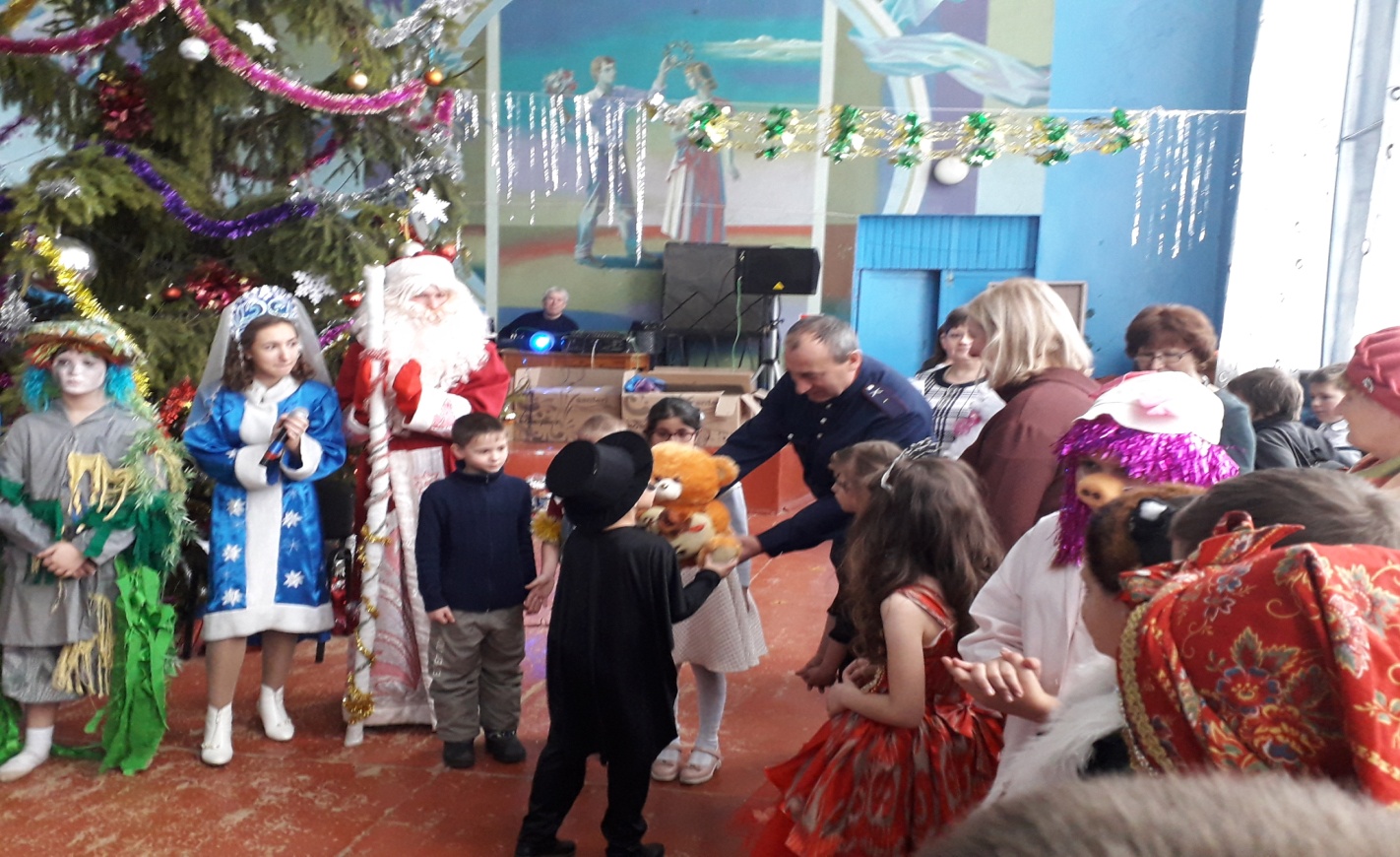 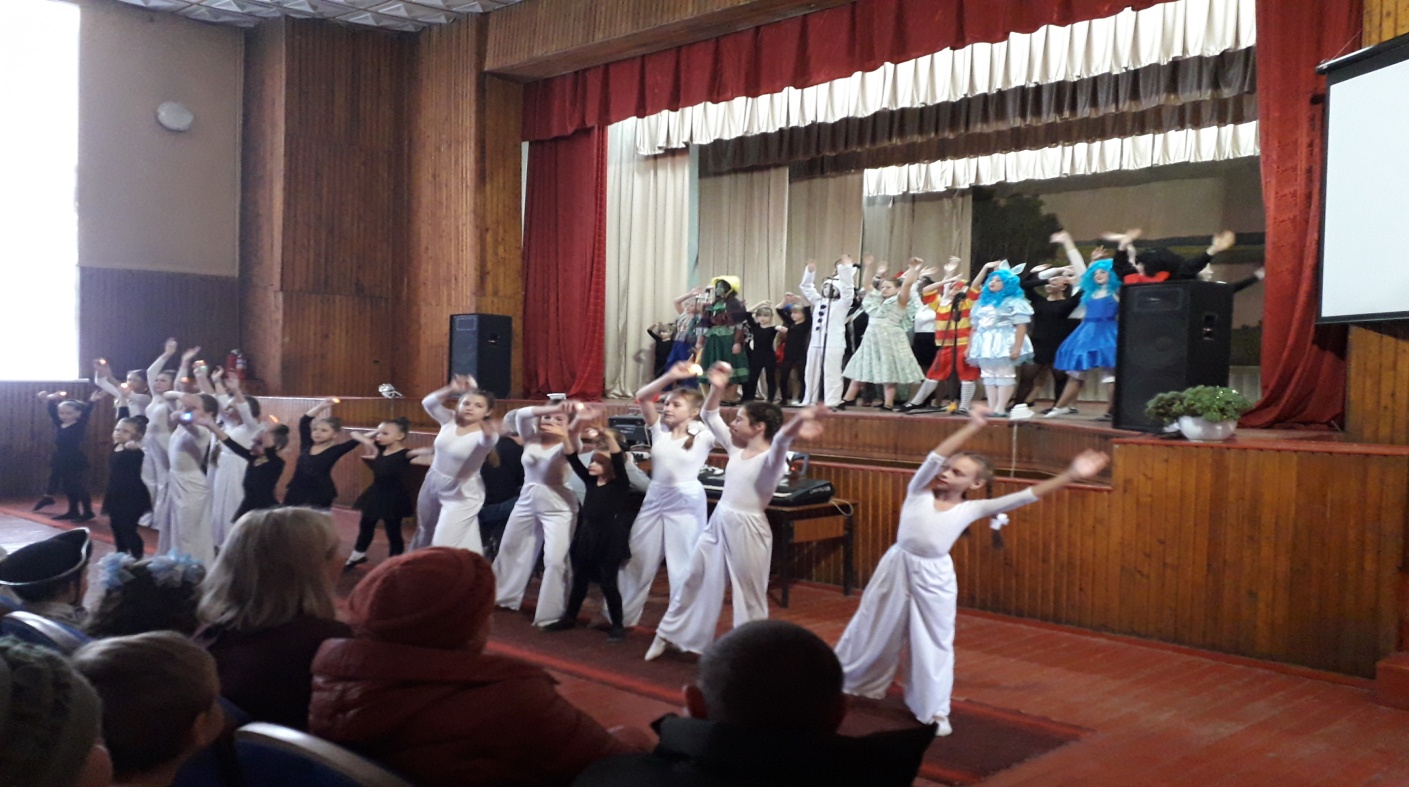 